Mary Buczynski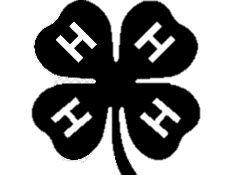 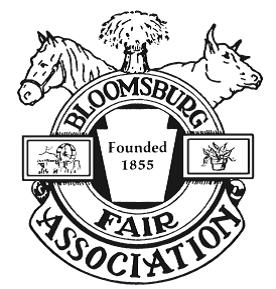 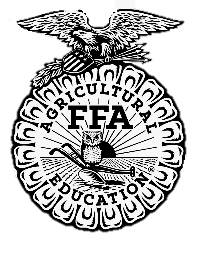 Memorial Livestock Grant This one time, $300 grant will be available to one youth 4-H and/or FFA member who shows an animal at The Bloomsburg Fair and displays financial need.Please complete this form and return it to The Bloomsburg Fair Association by Sept. 1, 2021.Name: __________________________________	Date of Birth: _______________________Email Address: _____________________________________________________________Phone Number: ____________________________________________________________Animal Specie(s) Raised: _____________________________________________________________________________________________________________________________________4-H or FFA Clubs you are active in: ____________________________________________________________________________________________________________________________Extracurricular Activities and Date involved (Please List):Include two non-relative references:Please explain your future plans/goals after high school:________________________________________________________________________________________________________________________________________________________________________________________________________________________________________________________________________________________________________________________Please explain and/or give examples on how being a recipient of this grant would benefit your livestock (Use extra space if necessary): ________________________________________________________________________________________________________________________________________________________________________________________________________________________________________________________________________________________________________________________________________________________________________________________________________________________________________________________________________________________________________________________________________________________________________________________________________________________________________________What is your favorite part and/or memory of raising/showing livestock?_____________________________________________________________________________________________________________________________________________________________________________________________________________________________________________________________________________________________________________________________________________________________________________________________________